Création d’une feuille de match via PTSMartin Boyer, 2017-05-01http://www.tsisports.ca/tsi/ligue.aspxChoisir la ligue appropriée :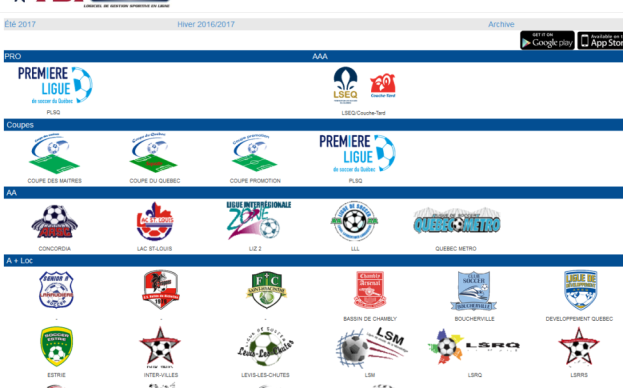 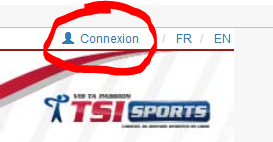 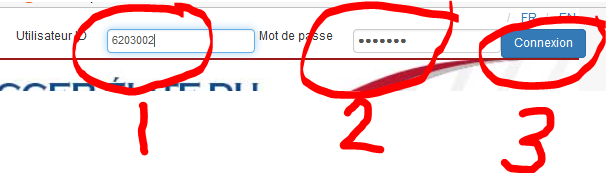 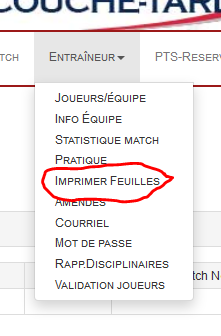 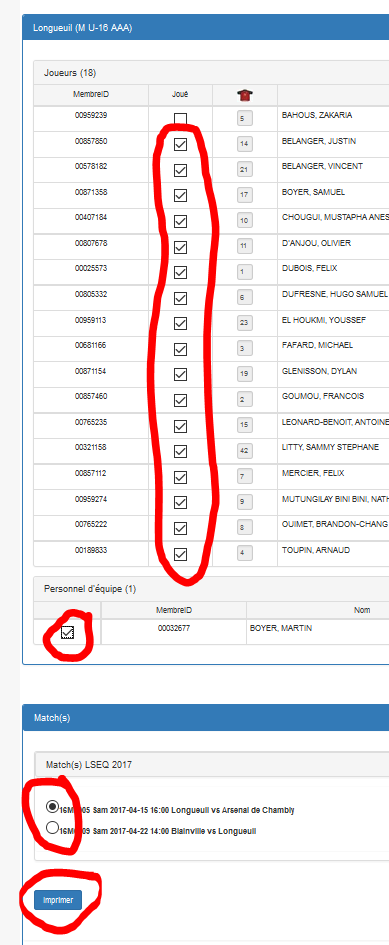 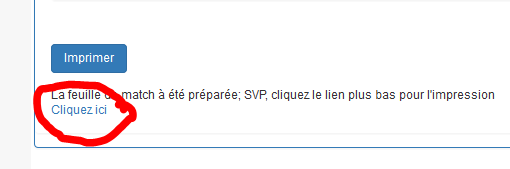 Un fichier PDF sera créé et disponible dans le fureteur (Firefox, Chrome, etc.)Ajout de nouveaux joueursPour ajouter des joueurs dans la liste des choix disponibles à l’étape 6 (pour faire jouer un joueur de réserve, par exemple), il faut aller dans le menu de constitution de l’équipe et ajouter les joueurs par leur numéro de passeport :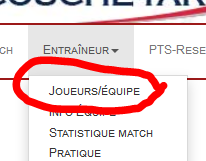 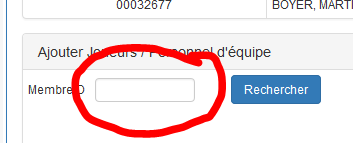 Il ne semble pas possible d’enlever des joueurs.C’est aussi à cet endroit qu’on peut changer les numéros de chandails des joueurs.